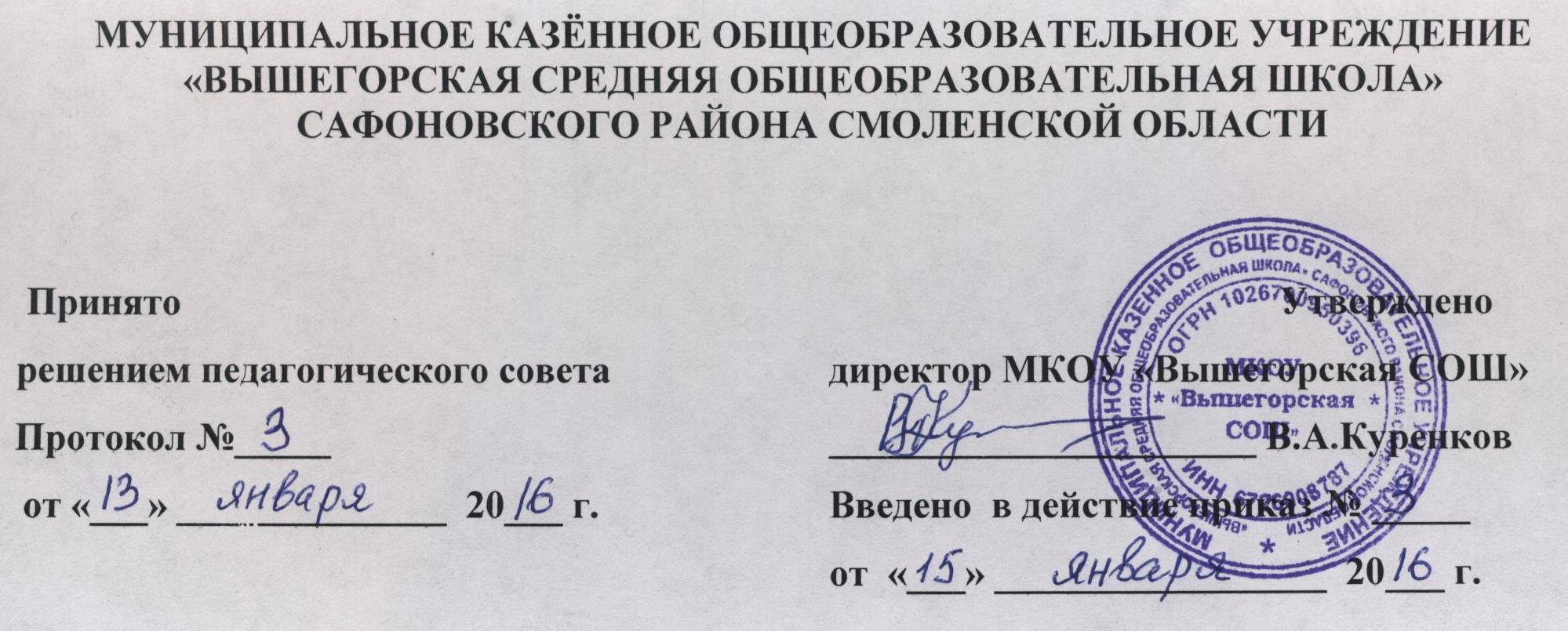 ИНСТРУКЦИЯ для лица, ответственного за профилактику детского дорожно-транспортного травматизма и пропаганду безопасности дорожного движенияОтветственное лицо назначается приказом директора образовательного учреждения перед началом учебного года и работает под непосредственным руководством директора в контакте с заместителем директора                                     и преподавателем-организатором ОБЖ.Задача ответственного лица – организация  работы по предупреждению дорожно-транспортного травматизма среди обучающихся.В своей работе ответственное лицо руководствуется нормативными документами, регламентирующими деятельность по профилактике, предупреждению детского дорожно-транспортного травматизма                          и пропаганду безопасности дорожного движения.В обязанности ответственного лица входит:Организация плановой, учебной и воспитательной работы                      с обучающимися;Осуществление систематического контроля за выполнением учебной Программы по «Правилам дорожного движения» (ПДД)                  и профилактических, воспитательных мероприятий в соответствии                с планом образовательного учреждения по профилактике детского дорожно-транспортного травматизма;Участие в составлении Плана работы образовательного учреждения по разделу «Профилактика детского дорожно-транспортного травматизма»;Участие в организации, контроль методической работы учителей;Участие в организации работы по повышению квалификации учителей, преподающих ПДД;Осуществление постоянных рабочих контактов с отделом государственной инспекции безопасности дорожного движения района, районным методическим центром и родительским комитетом образовательного учреждения;Ведение учета нарушений ПДД учащимися (по карточкам ОГИБДД), разработка предложения по их устранению и проверка выполнения намеченных мероприятий;Обобщение опыта воспитательной работы по предупреждению несчастных случаев с детьми на дорогах;Участие в создании и оборудовании кабинета и уголков по ПДД, специальной площадки для практических занятий и информационных уголков по безопасности движения;Участие в разработке безопасных путей движения учащихся                   в микрорайоне учреждения, в создании соответствующей схемы;Осуществление контроля за своевременным обновлением информации по безопасности дорожного движения и схемы безопасного движения учащихся в микрорайоне образовательного учреждения;Обеспечение мер по предупреждению дорожно-транспортных происшествий, проведение (или контроль) инструктажа                               по безопасности передвижения по дорогам организованных групп детей и их перевозки автомобильным транспортом (в случае проведения мероприятий, связанных с передвижением учащихся               по городу пешком или транспортными средствами).Ответственное лицо представляет учреждение в местных государственных и общественных организациях по вопросам обучения учащихся ПДД и обеспечения их безопасности в дорожном движении.Вся работа учреждения по вопросам безопасности движения проводится по утвержденному годовому плану. Проект плана мероприятий должен быть предварительно рассмотрен на педсовете школы.О выполнении плана мероприятий по предупреждению ДДТТ ответственное лицо регулярно информирует директора учреждения.Деятельность ответственного за работу по профилактике ДДТТ (школьного инструктора по безопасности дорожного движения) строится на основании инструкции (положения) о работе, которая может быть изменена и дополнена с учетом специфики образовательного учреждения.